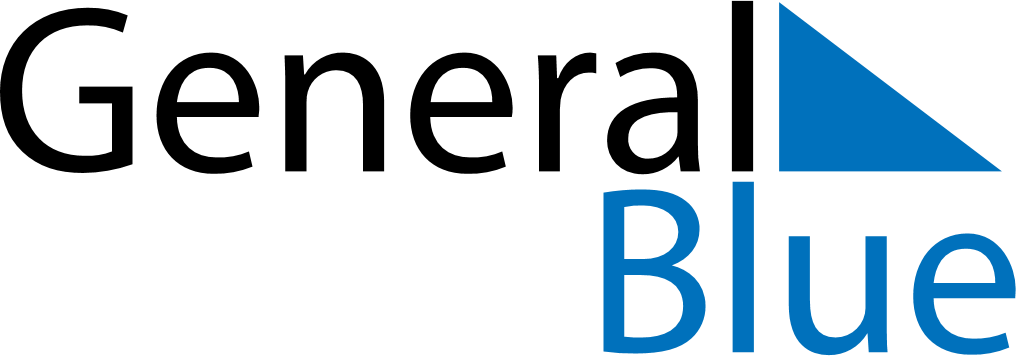 Q1 of 2021Q1 of 2021Q1 of 2021Q1 of 2021Q1 of 2021January 2021January 2021January 2021January 2021January 2021January 2021January 2021January 2021MondayTuesdayWednesdayWednesdayThursdayFridaySaturdaySunday123456678910111213131415161718192020212223242526272728293031February 2021February 2021February 2021February 2021February 2021February 2021February 2021February 2021MondayTuesdayWednesdayWednesdayThursdayFridaySaturdaySunday123345678910101112131415161717181920212223242425262728March 2021March 2021March 2021March 2021March 2021March 2021March 2021March 2021MondayTuesdayWednesdayWednesdayThursdayFridaySaturdaySunday12334567891010111213141516171718192021222324242526272829303131